Cronograma das Atividades Didáticas – 2022Curso de Graduação em Farmácia-BioquímicaPeríodo Integral – Aulas TeóricasRibeirão Preto, 10 de março de 2022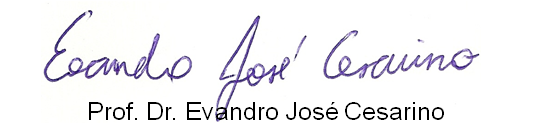 Código:6042038 16042038 16042038 16042038 1Disciplina:Suporte Básico da Vida  Suporte Básico da Vida  Suporte Básico da Vida  Suporte Básico da Vida  Carga Horária semestral por Docente:Carga Horária semestral por Docente:Carga Horária semestral por Docente:Carga Horária semestral por Docente:Prof. Dr. Evandro José Cesarino30 horasDataDataHorárioTurmaAssuntoDocente Responsável23/0323/0314h00 / 15h00AApresentação das Atividades e Pré-teste – Política Nacional de Atenção às Urgências – SAMU – Serviço Pré-Hospitalar Móvel – Regulação Médicas das EmergênciasProf. Dr. Evandro José Cesarino30/0330/0314h00 / 15h00AOperação Resgate do Corpo de Bombeiros, Ação, Funcionamento e Principais Ocorrências Atendidas. Aspectos Histólicos da RCPProf. Dr. Evandro José Cesarino06/0406/0414h00 / 15h00AReanimação Cardiopulmonar Básica. A corrente de sobrevivência para adultos.  Prof. Dr. Evandro José Cesarino13/0420/0413/0420/0414h00/15h00ANão haverá aula – Semana SantaAtendimento inicial no acidente vascular encefálicoProf. Dr. Evandro José Cesarino27/0404/0527/0404/0514h00/15h00ANão haverá aulaInfarto Agudo do MiocardioProf. Dr. Evandro José Cesarino11/0511/0514h00 / 15h00AA corrente de sobrevivência para crianças e lactentesProf. Dr. Evandro José Cesarino18/0518/0514h00 / 15h00APrimeiros Socorros / Emergências em que há risco de vidaProf. Dr. Evandro José Cesarino25/0525/0514h00 / 15h00AAula BLS – Adultos e CriançasProf. Dr. Evandro José Cesarino01/0501/0514h00 / 15h00AAula BLS – Adultos e CriançasProf. Dr. Evandro José Cesarino08/0608/0614h00 / 15h00AAspectos Toxicológicos envolvidos nas Emergências CardiovascularesProf. Dr. Evandro José Cesarino15/0615/0614h00 / 15h00AAs novas diretrizes sobre Emergências Clínicas – Ressuscitação Cardiopulmonar e Assistência Cardiovascular de Emergência I - 2010Prof. Dr. Evandro José Cesarino22/0622/0614h00 / 15h00AFarmacologia Cardiovascular em Emergências. Morte súbita em Atividade EsportivaProf. Dr. Evandro José Cesarino29/0629/0614h00 / 15h00AMorte Súbita. Principais causas, fisiopatologia, medidas preventivas e tratamento com marca-passos e desfibriladores implantáveisProf. Dr. Evandro José Cesarino06/0706/0714h00 / 15h00AAspectos Éticos e Médico-Legais do atendimento Cardíaco de Emergência – Quando a reanimação deve ser iniciada ou quando abandoná-la.Prof. Dr. Evandro José Cesarino13/0713/0714h00 / 15h00AAvaliação escritaProf. Dr. Evandro José CesarinoDocente Responsável